The Commonwealth of MassachusettsExecutive Office of Health and Human ServicesDepartment of Public HealthBureau of Environmental HealthCommunity Sanitation Program67 Forest Street, Suite # 100Marlborough, MA 01752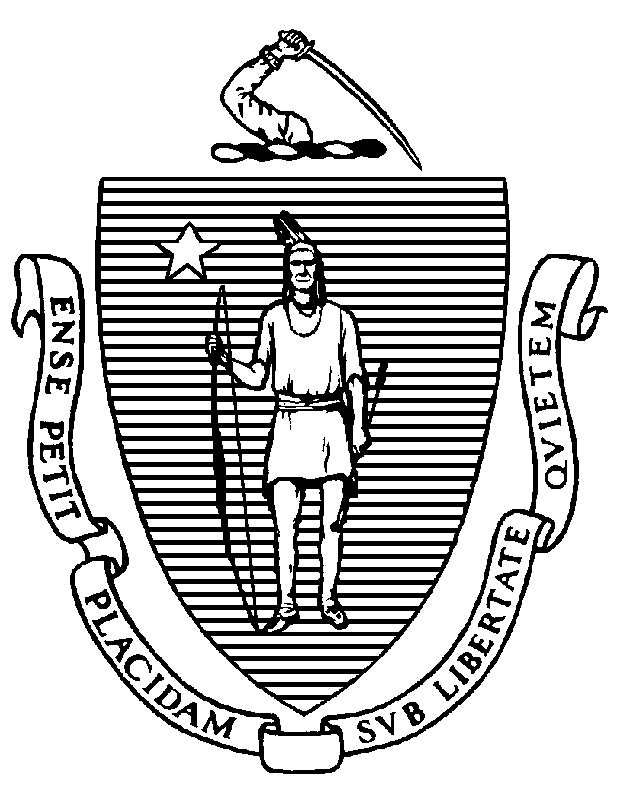 March 14, 2022Joann Lynds, SuperintendentMCI Concord965 Elm StreetP.O. Box 9106Concord, MA 01742		(electronic copy)Re: Facility Inspection - Northeastern Correctional Center, ConcordDear Superintendent Lynds:In accordance with M.G.L. c. 111, §§ 5, 20, and 21, as well as Massachusetts Department of Public Health (Department) Regulations 105 CMR 451.000: Minimum Health and Sanitation Standards and Inspection Procedures for Correctional Facilities; 105 CMR 480.000: Storage and Disposal of Infectious or Physically Dangerous Medical or Biological Waste (State Sanitary Code, Chapter VIII); 105 CMR 590.000: Minimum Sanitation Standards for Food Establishments (State Sanitary Code Chapter X); the 2013 Food Code; 105 CMR 500.000 Good Manufacturing Practices for Food; and 105 CMR 205.000 Minimum Standards Governing Medical Records and the Conduct of Physical Examinations in Correctional Facilities; the Department’s Community Sanitation Program (CSP) conducted an inspection of the Northeastern Correctional Center on February 22, 2022 accompanied by Sergeant Marlon Medero, Environmental Health and Safety Officer. Violations noted during the inspection are listed below including 189 repeat violations.Should you have any questions, please don’t hesitate to contact me.								Sincerely,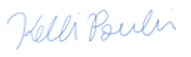 					Kelli Poulin					Environmental Health Inspector, CSP, BEHcc: 	Margaret R. Cooke, Commissioner, DPHNalina Narain, Director, BEH	Steven Hughes, Director, CSP, BEHMarylou Sudders, Secretary, Executive Office of Health and Human Services 		(electronic copy)	Carol A. Mici, Commissioner, DOC   							(electronic copy)Terrence Reidy, Secretary, EOPSS							(electronic copy)Timothy Gotovich, Director, Policy Development and Compliance Unit 			(electronic copy)	Marlon Medero, EHSO  								(electronic copy)Susan Rask, Health Director, Concord Board of Health					(electronic copy)	Clerk, Massachusetts House of Representatives						(electronic copy)	Clerk, Massachusetts Senate								(electronic copy)HEALTH AND SAFETY VIOLATIONS(* indicates conditions documented on previous inspection reports)GRALTON HALLEntrance105 CMR 451.353*	Interior Maintenance: Floor tiles damagedLobby	No Violations NotedControl105 CMR 451.353*	Interior Maintenance: Ceiling paint damaged105 CMR 451.353	Interior Maintenance: Label damaged on chemical bottleLibrary 105 CMR 451.353*	Interior Maintenance: Wall vent dustyDay Room 105 CMR 451.200*	Food Storage, Preparation and Service: Food storage not in compliance with 	105 CMR 590.000, ice machine dirtyZoom Room	No Violations NotedRecords105 CMR 451.353*	Interior Maintenance: One light outPre Release Office	No Violations NotedWEST UPFemale Staff Bathroom105 CMR 451.123*	Maintenance: Ceiling vent dustyInmate Bathroom105 CMR 451.123*	Maintenance: Floor finish damaged in shower # 3 and 4105 CMR 451.123*	Maintenance: Tile damaged outside of shower # 2 and 4105 CMR 451.123*	Maintenance: Four lights out105 CMR 451.130	Plumbing: Plumbing not maintained in good repair, urinal # 2 out-of-order105 CMR 451.130	Hot Water: Shower water temperature recorded at 1250F in shower # 4Cells105 CMR 451.141*	Screens: Screen damaged in cell # 147, 148, and 149105 CMR 451.353*	Interior Maintenance: Window shades damaged in cell # 144105 CMR 451.350*	Structural Maintenance: Window cracked in cell # 141Hallway	No Violations NotedCPO Office105 CMR 451.350*	Structural Maintenance: Window damagedWEST DOWNMale Staff Bathroom	No Violations NotedInmate Bathroom105 CMR 451.123*	Maintenance: Wall tiles damaged in shower area105 CMR 451.123*	Maintenance: Grout cracked near showers105 CMR 451.123*	Maintenance: Floor finish damaged in shower # 1-4105 CMR 451.123*	Maintenance: Paint damaged on ceiling access panel in shower # 2105 CMR 451.123*	Maintenance: Ceiling access panel missing in shower # 3105 CMR 451.130*	Plumbing: Plumbing not maintained in good repair, shower # 3 out-of-order105 CMR 451.123	Maintenance: Ceiling access panel not secured shut in shower # 2Cells105 CMR 451.353*	Interior Maintenance: Window shades damaged in cell # 123105 CMR 451.350*	Structural Maintenance: Window damaged in cell # 124105 CMR 451.141*	Screens: Screen damaged in cell # 116, 121, 123, and 125Union Office105 CMR 451.353*	Interior Maintenance: Ceiling paint damagedCPO Office105 CMR 451.350*	Structural Maintenance: Window damagedHallway	No Violations NotedEAST UPMail Room	Unable to Inspect - LockedHallway105 CMR 451.344	Illumination in Habitable Areas: Lights not functioning properly,	all lights out105 CMR 451.130	Plumbing: Plumbing not maintained in good repair, bubbler out-of-orderJanitor’s Closet105 CMR 451.353*	Interior Maintenance: Ceiling vent dustyInmate Bathroom105 CMR 451.123*	Maintenance: Floor finish damaged in shower # 1-4105 CMR 451.123*	Maintenance: Lights rusted105 CMR 451.130*	Hot Water: Shower water temperature recorded at 920F in shower # 3105 CMR 451.123	Maintenance: One light out105 CMR 451.123	Maintenance: Wall paint damaged in shower # 2Cells105 CMR 451.141*	Screens: Screen damaged in cell # 127, 128, and 134105 CMR 451.353*	Interior Maintenance: Wall near bed damaged in cell # 138105 CMR 451.350*	Structural Maintenance: Window damaged in cell # 128105 CMR 451.350*	Structural Maintenance: Hole in windowsill in cell # 136 and 138105 CMR 451.353	Interior Maintenance: Window shades damaged in cell # 133Fire Escape	No Violations NotedEAST DOWNHallway105 CMR 451.353*		Interior Maintenance: Water fountain dirty 105 CMR 451.353*	Interior Maintenance: Floor tiles damaged in hallwayJanitor’s Closet105 CMR 451.353*		Interior Maintenance: Floor surface damaged105 CMR 451.130*	Plumbing: Plumbing not maintained in good repair, drain cover not secure105 CMR 451.353*	Interior Maintenance: Ceiling vent dusty Inmate Bathroom105 CMR 451.123*	Maintenance: Wall tiles damaged outside of shower # 1105 CMR 451.123*	Maintenance: Floor finish damaged in shower # 1, 2, 3, and 4105 CMR 451.123*	Maintenance: Walls worn in shower # 1, 2, 3, and 4105 CMR 451.123*	Maintenance: Paint damaged on ceiling access panel in shower # 1105 CMR 451.123*	Maintenance: Floor epoxy damaged throughout the bathroom105 CMR 451.123*	Maintenance: Light fixture not working properly, one light outCells105 CMR 451.353*	Interior Maintenance: Ceiling paint damaged in cell # 107105 CMR 451.141*	Screens: Screen damaged in cell # 107105 CMR 451.353	Interior Maintenance: Window shades damaged in cell # 102105 CMR 451.350	Structural Maintenance: Window damaged in cell # 111BASEMENTBoiler Room105 CMR 451.353*	Interior Maintenance: Wall damagedEquipment Storage105 CMR 451.353	Interior Maintenance: Wires hanging from ceiling Laundry105 CMR 451.331*	Radiators and Heating Pipes: Pipes not properly insulated105 CMR 451.353*	Interior Maintenance: Baseboard missing around perimeter of room105 CMR 451.353*	Interior Maintenance: Lint build-up on pipes in ceiling105 CMR 451.350*	Structural Maintenance: Wall damaged near door frame of boiler room105 CMR 451.350*	Structural Maintenance: Wall damaged near stationary bike105 CMR 451.353*	Interior Maintenance: Floor tiles missingCulinary Art Program Storage105 CMR 451.353*	Interior Maintenance: Ceiling light cover damagedElectrical Room105 CMR 451.350*	Structural Maintenance: Ceiling damaged105 CMR 451.353*	Interior Maintenance: Floor damagedCULINARY ARTS PROGRAMThe following Food Code violations listed in BOLD were observed to be corrected on-site.Dining Room (side closet)FC 4-903.11(B)(2) 	Protection of Clean Items; Storing: Equipment and Utensils not stored covered or inverted, utensils left uncoveredDining Room	No Violations NotedKitchenFC 5-202.12(A)	Plumbing System, Design: Handwashing sinks water temperature recorded at 1510FFC 6-501.12(A)	Maintenance and Operation; Cleaning: Facility not cleaned properly, 	fan dusty in windowFC 3-304.12(B)	Protection from Contamination After Receiving; Preventing Contamination from Equipment, Utensils, and Linens: Utensil handle not stored above the food in the container, scoop left in salt containerCulinary ShedFC 6-202.15(A)(3)*	Design, Construction, and Installation; Functionality: Door not tight-fittingFC 4-501.12	Maintenance and Operation; Equipment: CO2 tanks not properly securedFARM DORM1st FLOORLobby	No Violations NotedCPO Office – East Down Side105 CMR 451.353*	Interior Maintenance: Ceiling tiles damaged105 CMR 451.353	Interior Maintenance: Chair surface damagedCPO Office – West Down Side	Unable to Inspect – LockedControl105 CMR 451.353	Interior Maintenance: One light outStaff Bathroom # 2105 CMR 451.123*	Maintenance: Wall damaged above handwash sinkDeputy Superintendent’s Area	No Violations NotedStaff Bathroom # 1	No Violations NotedEAST DOWN (26-49)Hallway	No Violations NotedUrine Lab105 CMR 451.110(A)	Hygiene Supplies at Toilet and Handwash Sink: No soap at handwash sink105 CMR 451.353	Interior Maintenance: Handwash sink dirtyShower Room105 CMR 451.123*	Maintenance: Holes in the ceiling where the pipes were connected105 CMR 451.123*	Maintenance: Drain cover missing outside showers105 CMR 451.123*	Maintenance: Drain cover missing inside shower # 1-3105 CMR 451.123*	Maintenance: Soap scum on walls in shower # 2 and 3105 CMR 451.123	Maintenance: Soap scum on walls in shower # 1Cells105 CMR 451.320*	Cell Size: Inadequate floor space in all cells105 CMR 451.353*	Interior Maintenance: Ceiling paint damaged in cell # 28, 44, and 47105 CMR 451.353*	Interior Maintenance: Wall bubbling in cell # 27105 CMR 451.353*	Interior Maintenance: Wall rusted around toilet in cell # 45105 CMR 451.353*	Interior Maintenance: Wall paint damaged in cell # 27105 CMR 451.130*	Plumbing: Plumbing not maintained in good repair, water continuously running at handwash sink in cell # 34105 CMR 451.353	Interior Maintenance: Wall damaged near window in cell # 39105 CMR 451.353	Interior Maintenance: Standing water on floor in cell # 42105 CMR 451.350	Structural Maintenance: Wall damaged in cell # 44105 CMR 451.141	Screens: Screen damaged in cell # 45 and 46105 CMR 451.353	Interior Maintenance: Floor paint damaged in cell # 49WEST DOWN (02-24)Barber Shop105 CMR 451.353*	Interior Maintenance: Unlabeled chemical bottle105 CMR 451.130	Plumbing: Plumbing not maintained in good repair, mismatched water controls105 CMR 451.130	Plumbing: Plumbing not maintained in good repair, hose cover missing in handwash sinkSlop Sink Room105 CMR 451.130*	Plumbing: Plumbing not maintained in good repair, sink leakingHallway105 CMR 451.350*	Structural Maintenance: Door not rodent and weathertight105 CMR 451.353*	Interior Maintenance: Floor tiles damaged105 CMR 451.350	Structural Maintenance: Window damaged at entranceShower Room105 CMR 451.123*	Maintenance: Wall vent dusty 105 CMR 451.130	Plumbing: Plumbing not maintained in good repair, floor drain cover missing in 	shower # 3105 CMR 451.123*	Maintenance: Soap scum on walls in shower # 1-3105 CMR 451.130*	Hot Water: Shower water temperature recorded at 600F in shower # 3105 CMR 451.123*	Maintenance: Wall tiles damaged outside shower # 1105 CMR 451.123	Maintenance: Wall tiles damaged outside shower # 2 and 3105 CMR 451.123	Maintenance: Area around ceiling pipes not secured above showersCells105 CMR 451.320*	Cell Size: Inadequate floor space in all cells105 CMR 451.353*	Interior Maintenance: Wall bubbling in cell # 4, 7, and 23105 CMR 451.353*	Interior Maintenance: Wall rusted around toilet in cell # 3105 CMR 451.353                 	Interior Maintenance: Wall vent blocked in cell # 5 and 15105 CMR 451.141	Screens: Screen damaged in cell # 2 and 72nd FLOORClassroom/Medication Room105 CMR 451.353*	Interior Maintenance: Ceiling water damaged 105 CMR 451.141*	Screens: Screen missing105 CMR 451.353	Interior Maintenance: Wall left unfinishedMOUD OfficeNo 105 CMR 451.200	Food Storage, Preparation and Service: Food storage not in compliance with 	105 CMR 590.000, no functioning thermometer in refrigeratorClassrooms	No Violations NotedStaff Bathroom105 CMR 451.353*	Interior Maintenance: Ceiling bubbling outside bathroom105 CMR 451.353*	Interior Maintenance: Wall bubbling outside bathroom Biohazard Storage	No Violations NotedMed Room	No Violations NotedControl105 CMR 451.200	Food Storage, Preparation and Service: Food storage not in compliance with 	105 CMR 590.000, no functioning thermometer in refrigeratorOffice (on right)	No Violations NotedCRA Office105 CMR 451.141*	Screens: Screen missing in window105 CMR 451.353*	Interior Maintenance: Ceiling tile missingDOT Office105 CMR 451.353*	Interior Maintenance: Ceiling tiles water stainedHSUMed Room105 CMR 451.353*	Interior Maintenance: Ceiling tiles water stainedBathroomUnable to Inspect – In UseMedical Waste Log105 CMR 480.500(A)	Procedures; Records; Record-Keeping Log: Generator had no written procedures for maintaining compliance with 105 CMR 580.000EAST UP (76-99)Conference Room105 CMR 451.353*	Interior Maintenance: Floor paint damagedHallway105 CMR 451.353*	Interior Maintenance: Floor tiles damaged at shower room entranceShower Room105 CMR 451.123*	Maintenance: Wall tiles missing in shower room105 CMR 451.123*		Maintenance: Mold observed on caulking in shower # 2105 CMR 451.123*	Maintenance: Window louvers dusty and damaged105 CMR 451.123	Maintenance: Wall board exposed around showers # 1-3Cells105 CMR 451.353*	Interior Maintenance: Floor paint damaged in cell # 98105 CMR 451.141*	Screens: Screen damaged in cell # 95 and 99105 CMR 451.353	Interior Maintenance: Wall paint damaged around toilet in cell # 94105 CMR 451.353	Interior Maintenance: Wall rusted around toilet in cell # 84105 CMR 451.353	Interior Maintenance: Uncovered junction box on light fixture in cell # 85Janitors Closet	No Violations NotedWEST UP (51-74)Hallway105 CMR 451.350*	Structural Maintenance: Door not rodent and weathertightShower Room105 CMR 451.123*	Maintenance: Wall vent fan dusty105 CMR 451.130*	Hot Water: Shower water temperature recorded at 650F in shower # 1105 CMR 451.123	Maintenance: Drain cover missing in shower # 1-3Trash Closet	No Violations NotedSlop Sink Area105 CMR 451.353	Interior Maintenance: Floor paint damagedCells105 CMR 451.320*	Cell Size: Inadequate floor space in all cells105 CMR 451.353*	Interior Maintenance: Wall rusted around toilet in cell # 52, 72, and 73105 CMR 451.353*	Interior Maintenance: Wall damaged behind sink in cell # 58105 CMR 451.353	Interior Maintenance: Wall damaged near window in cell # 62105 CMR 451.353*	Interior Maintenance: Floor paint damaged in cell # 58105 CMR 451.141	Screens: Screen damaged in cell # 63 and 69105 CMR 451.353	Interior Maintenance: Uncovered junction box on light fixture in cell # 52 and 58FOOD SERVICE AREAThe following Food Code violations listed in BOLD were observed to be corrected on-siteDay RoomFC 6-501.12(A)*		Maintenance and Operation; Cleaning: Facility not cleaned properly, 		ceiling fans dustyFC 4-602.11(E)(4)(b)*	Cleaning of Equipment and Utensils, Frequency: Accumulation of soil observed on interior surfaces of ice machineDining RoomFC 6-201.11*	Design, Construction, and Installation; Cleanability: Walls not smooth and easily cleanable, wall paint damagedFood Service Line	No Violations NotedKitchenFC 6-501.11*	Maintenance and Operation; Repairing: Facility not in good repair, several glass window panes broken throughout kitchenFC 7-102.11    	Labeling and Identification, Working Containers: Working container of poisonous/toxic materials missing common name of materialPfFC 4-501.11(B)*	Maintenance and Operation, Equipment: Equipment components not maintained in a state of good repair, gaskets dirty on dry storage cooler unitFC 4-501.11(B)*	Maintenance and Operation, Equipment: Equipment components not maintained in a state of good repair, gaskets damaged on Traulsen warmer unitFC 3-301.11(B)	Preventing Contamination from Hands: Employees contacting ready-to-eat food with bare handsPf, employees touching ice with bare hands while handling milk cartridgeFC 3-305.11(A)(2)	Preventing Contamination from the Premises; Food Storage: Food exposed to splash, dust, or other contamination, milk cartridge in direct contact with iceSlop Sink and Inmate Bathroom105 CMR 451.123*	Maintenance: Wall damaged105 CMR 451.130*		Plumbing: No backflow preventer on slop sinkOffice	No Violations NotedRefrigerator # 1FC 3-305.11(A)(2)	Preventing Contamination from the Premises; Food Storage: Food exposed to splash, dust, or other contamination, fans in cooler dustyBack Hallway	No Violations NotedDry Storage		No Violations NotedFreezer # 8FC 4-501.11(A)	Maintenance and Operation, Equipment: Equipment not maintained in a state of good repair, ice build up observedBASEMENTStairway105 CMR 451.353*	Interior Maintenance: Wall paint damagedDay Room105 CMR 451.141*	Screens: Screen damaged on wall exhaust fan105 CMR 451.130	Plumbing: Plumbing not maintained in good repair, ceiling pipes leaking outside Muslim Prayer RoomChaplain’s RoomUnable to Inspect – LockedMuslim Prayer Room105 CMR 451.353*	Interior Maintenance: Ceiling paint bubbling105 CMR 451.353		Interior Maintenance: Wall vent blockedChemical Area Hallway105 CMR 451.353*	Interior Maintenance: Ceiling tiles water stainedChemical Distribution Room105 CMR 451.140*		Adequate Ventilation: Inadequate ventilation, window exhaust fan blocked105 CMR 451.353*	Interior Maintenance: Floor paint damagedChemical Storage	No Violations NotedPaper Goods Storage105 CMR 451.353*	Interior Maintenance: Wall paint damaged105 CMR 451.353*	Interior Maintenance: Ceiling paint bubbling105 CMR 451.350	Structural Maintenance: Window damagedArmorer’s Room105 CMR 451.353	Interior Maintenance: Floor paint damagedTools and Keys OfficeUnable to Inspect – LockedTool Crib	Unable to Inspect – LockedCarpenter’s Shop AreaElectrical Supply105 CMR 451.350*	Structural Maintenance: Window damagedElectrical Room105 CMR 451.130	Plumbing: Plumbing not maintained in good repair, floor drain cover not secured105 CMR 451.130	Plumbing: Plumbing not maintained in good repair, ceiling pipes leakingBathroom105 CMR 451.123*	Maintenance: Floor damaged105 CMR 451.130*	Plumbing: Plumbing not maintained in good repair, tank cover missing on toilet105 CMR 451.117	Toilet Fixtures: Toilet fixtures dirty Carpenter’s Shop105 CMR 451.350*	Structural Maintenance: Side door not rodent and weathertightMaintenanceBathroom105 CMR 451.123*	Maintenance: Ceiling vent dusty 105 CMR 451.123*	Maintenance: Wall damaged near sinkLaundry Area105 CMR 451.353*	Interior Maintenance: Ceiling paint damaged105 CMR 451.141*	Screens: Screen missing from wall exhaust fan105 CMR 451.353*	Interior Maintenance: Wall fan dusty105 CMR 451.353*	Interior Maintenance: Wall damaged near washers and underneath folding table105 CMR 451.130*		Plumbing: Plumbing not maintained in good repair, ceiling pipes leaking105 CMR 451.353	Interior Maintenance: Dryer machine # 5 out-of-order105 CMR 451.353	Interior Maintenance: Wet mop stored in bucketShower Room105 CMR 451.123*	Maintenance: Wall paint damaged above shower stalls105 CMR 451.123*	Maintenance: Pipes not properly insulated, insulation damaged105 CMR 451.123*	Maintenance: Shower head casing damaged in shower # 6 105 CMR 451.130*	Plumbing: Plumbing not maintained in good repair, missing dial in shower # 3 and 4105 CMR 451.130		Plumbing: Plumbing not maintained in good repair, ceiling pipes leaking105 CMR 451.123*	Maintenance: Wall tiles damaged in shower # 4, 7, and 12VISITING/RECREATIONAL CENTER/GYM105 CMR 451.350	Structural Maintenance: Roof damagedLobby105 CMR 451.353*	Interior Maintenance: Wall tiles damaged around perimeter of lobby105 CMR 451.353*	Interior Maintenance: Ceiling unfinished and damaged105 CMR 451.353*	Interior Maintenance: Ceiling water stained105 CMR 451.200*	Food Storage, Preparation and Service: Food storage not in compliance with 	105 CMR 590.000, no functioning thermometer in refrigeratorInmate Bathroom105 CMR 451.123*	Maintenance: Missing floor tiles  105 CMR 451.123*	Maintenance: Partition rusted105 CMR 451.126*	Hot Water: Hot water temperature recorded at 920FSearch Room	No Violations NotedVisitor’s Bathroom	No Violations NotedStaff Locker Room105 CMR 451.123*	Maintenance: Soap scum on floor in shower105 CMR 451.130*	Plumbing: Plumbing not maintained in good repair, shower leaking First Aid RoomUnable to Inspect – LockedStaff Bathroom	No Violations NotedElectrical Room105 CMR 451.353	Interior Maintenance: Wet mop stored in bucket105 CMR 451.353	Interior Maintenance: One light outCardio Room105 CMR 451.350*	Structural Maintenance: Door not rodent and weathertightWeight Room105 CMR 451.350*	Structural Maintenance: Doors not rodent and weathertight105 CMR 451.130	Plumbing: Plumbing not maintained in good repair, bubbler out-of-orderStorage Rooms	No Violations NotedFARM SERVICE GARAGETool Crib Room	Unable to Inspect – LockedDumpsters105 CMR 451.370*	Garbage Storage: Lids to dumpsters not kept closedSwill Area	No Violations NotedCOW BARNHallway	No Violations NotedProperty Storage105 CMR 451.353	Interior Maintenance: Mold observed on ceiling 105 CMR 451.350*	Structural Maintenance: Hole in ceiling 105 CMR 451.350*	Structural Maintenance: Ceiling damaged 105 CMR 451.350*	Structural Maintenance: Roof leaksInmate Locker Room	No Violations NotedInmate Bathroom (in Locker Room)105 CMR 451.123*	Maintenance: Baseboard heater damaged 105 CMR 451.123*	Maintenance: Handwash sink damaged105 CMR 451.123	Maintenance: Wet mop stored in bucket105 CMR 451.110(A)	Hygiene Supplies at Toilet and Handwash Sink: No soap at handwash sinkCow Barn Office105 CMR 451.200*	Food Storage, Preparation and Service: Food preparation not in compliance with 	105 CMR 590.000, interior of microwave oven dirty and damagedStaff Bathroom and Locker Room (in Cow Barn Office)	No Violations NotedBookingUnable to Inspect – Under ConstructionPROGRAM BUILDING105 CMR 451.350*	Structural Maintenance: Side doors not rodent and weathertightIPS OfficeUnable to Inspect – LockedTreasurer’s OfficeUnable to Inspect – LockedOffice (left)	No Violations NotedClassrooms 	No Violations NotedInmate Bathroom	No Violations NotedStaff Bathroom	No Violations NotedSlop Sink	No Violations NotedObservations and RecommendationsThe inmate population was 181 at the time of inspection.The medical waste storage freezer located on the 2nd floor of the West Down Building is severely damaged and in complete disrepair, the CSP recommends replacing this freezer.This facility does not comply with the Department’s Regulations cited above. In accordance with 105 CMR 451.404, please submit a plan of correction within 10 working days of receipt of this notice, indicating the specific corrective steps to be taken, a timetable for such steps, and the date by which correction will be achieved. The plan should be signed by the Superintendent or Administrator and submitted to my attention, at the address listed above.To review the specific regulatory requirements please visit our website at www.mass.gov/dph/dcs and click on "Correctional Facilities" (available in both PDF and RTF formats).To review the Food Establishment Regulations or download a copy, please visit the Food Protection website at www.mass.gov/dph/fpp and click on "Retail food". Then under DPH Regulations and FDA Code click "Merged Food Code" or "105 CMR 590.000 - State Sanitary Code Chapter X - Minimum Sanitation Standards for Food Establishments".To review the Labeling regulations please visit the Food Protection website at www.mass.gov/dph/fpp and click on “Food Protection Program regulations”. Then under Food Processing click “105 CMR 500.000: Good Manufacturing Practices for Food”.This inspection report is signed and certified under the pains and penalties of perjury.								Sincerely,								Kelli Poulin								Environmental Health Inspector, CSP, BEH